研修案内（表面）消防防災活動コース（実技訓練）災害時に迅速、適切な応急活動ができるよう、消火や救護などの基本的な実技を体験していただきます。この研修を通じ、いざというときに備えた知識を高めていただけるよう、是非ご参加ください。■日時■令和３年９月１２日（日曜日）　１０時００分～１６時００分（受付９時４０分～）申込期限：９月６日（月曜日）■場所■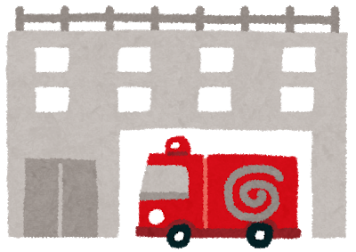 千葉県消防学校　防災研修センター（市原市菊間７８３番地１）＊当日は教育棟１階に受付を設置します。■定員■３０名対象者：県民、自主防災組織等の方、防災組織を学びたい方　 ＊状況により定員数を変更する場合があります■内容■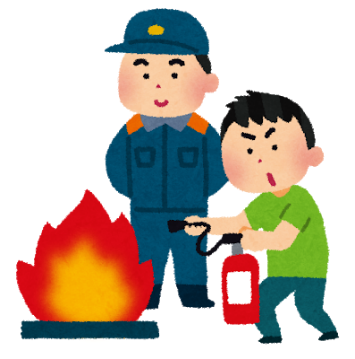 ・初期消火及び水防について（講義）・水防・初期消火訓練・救助・救護等・撤収・整備等【講師：日本防災士会　谷　正美　氏】■携行品■筆記用具、マスク着用、昼食■駐車場■　有（駐車台数に限りがあります。複数名でご参加の場合は、相乗りにご協力ください。）■中止連絡■荒天等により研修を中止する場合は、申込書に記載いただいたメールアドレスまたは電話番号に防災研修センター（ANAスカイビルサービス株式会社）からご連絡いたします。■その他■・感染症予防のため、研修への参加に当たっては、手指消毒・手洗い・マスクの着用を含む咳エチケットの実施をお願いします。・受付において37.5℃以上の発熱がある場合は参加ができませんので、風邪のような症状がある場合や体調がすぐれない場合には参加をお控えいただくなど、ご協力をお願いします。また、感染状況により講座内容の変更や、中止の可能性があります。予めご了承ください。・消防学校敷地内は、禁煙です。・教育棟１階に飲料自販機があります。研修室へはペットボトルなどの蓋のついた容器のみ持ち込みが可能です。＊ゴミは、各自でお持ち帰りください。【消防防災活動コース（実技訓練）】　令和３年９月１２日（日）開催研修案内（裏面・申込書）申込書＊　９月６日（月曜日）までにお申し込みください。＊　お申込みが定員数を超えた場合は、抽選となります。抽選の結果は、締め切り後３日（土日祝除く）までにメールでお知らせします。連絡がない場合には、お問い合わせください。　＊　いただいた個人情報は、今回の研修申込みに限り使用致します。他の目的では使用致しません。申込方法上記申込書に必要事項を記入の上、電子メールまたはFAXにてお申込みください。（３名以上でのお申込みの場合は、申込書を複数枚使用してください。）電子メール　　ml_notice_bousaikensyu@sbs.ana-g.com ＊予めこのアドレスの受信設定をお願いします。FAX　　０４３６－６３－５４３９問合せ先　　０４３６－６３－５４３８　防災研修センター　（ 受付対応時間 9:00～17:00 ）Twitter　 @chibabousai　研修の様子や様々な情報を発信しています。是非フォローをお願いします。アクセス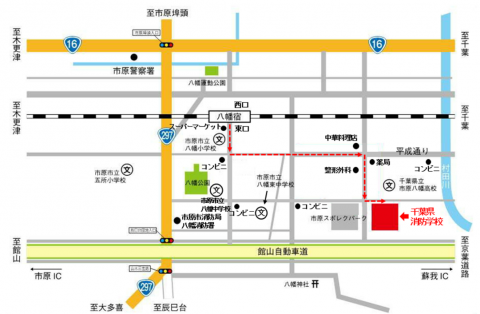 主催：千葉県（受託事業者：ANAスカイビルサービス株式会社）１　　　　　　　　　氏　　名　　　　　　　　　　　　　　（ふりがな）　　　　　　　　　氏　　名　　　　　　　　　　　　　　（ふりがな）お住まいの市町村１　　　　　　　　　　　　　　　　　　　　　　（　　　　　　　　　　　　　　　　　）　　　　　　　　　　　　　　　　　　　　　　（　　　　　　　　　　　　　　　　　）１自主防災組織等の名称自主防災組織等の名称自主防災組織等の名称１１車両の利用電話番号メールアドレス１有　・　無　・　同乗２　　　　　　　　　氏　　名　　　　　　　　　　　　　　（ふりがな）　　　　　　　　　氏　　名　　　　　　　　　　　　　　（ふりがな）お住まいの市町村２　　　　　　　　　　　　　　　　　　　　　　（　　　　　　　　　　　　　　　　　）　　　　　　　　　　　　　　　　　　　　　　（　　　　　　　　　　　　　　　　　）２自主防災組織等の名称自主防災組織等の名称自主防災組織等の名称２２車両の利用電話番号メールアドレス２有　・　無　・　同乗